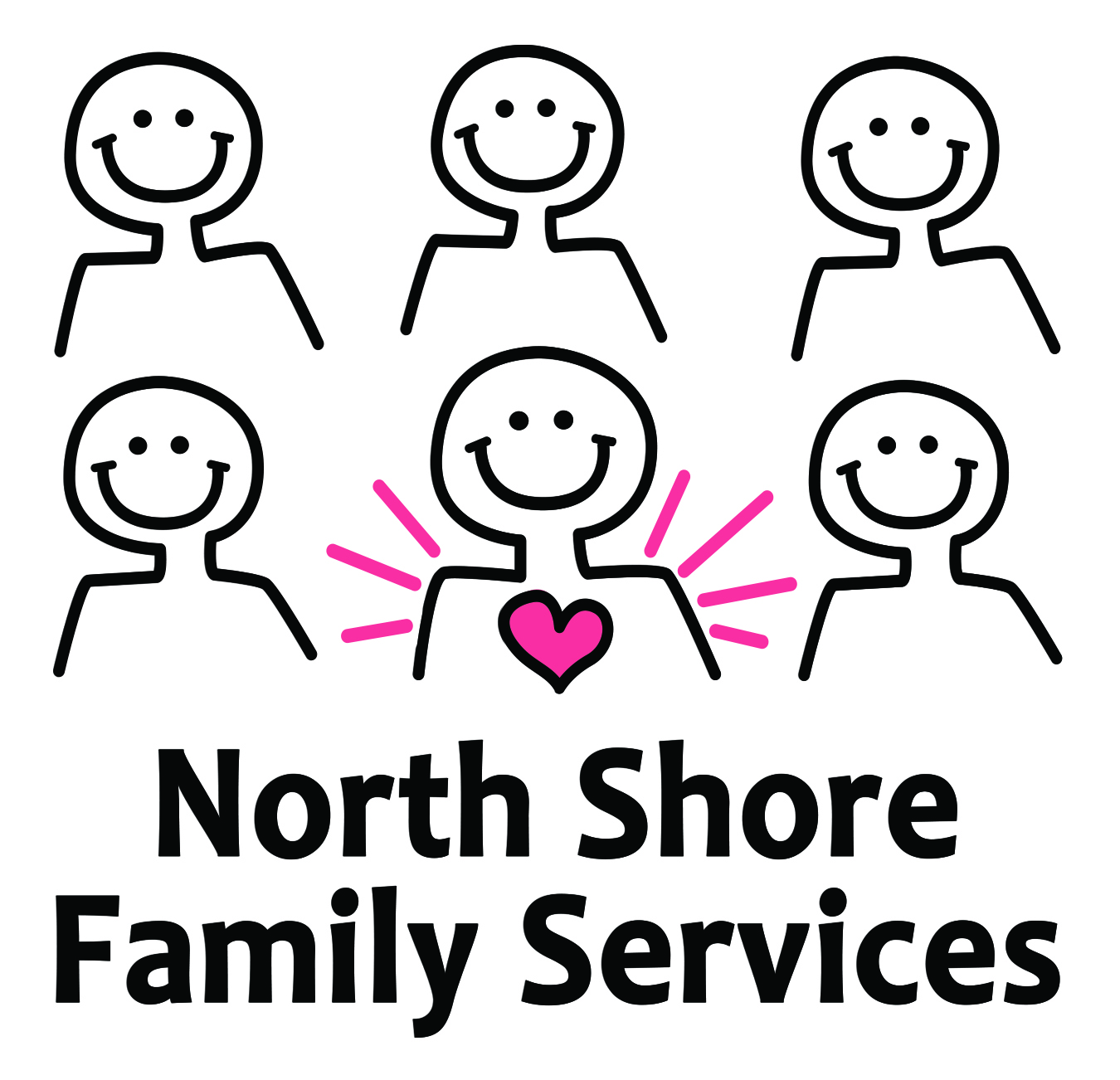      Developmental History/Current Strengths & NeedsToday’s Date:________________________________Name of Person(s)/ Completing Form: ____________________________________________________Relationship(s) to Client (if not client) ____________________________________________________Why are you seeking treatment at this time?  __________________________________________________________________________________________________________________________________How were you referred to us? ___________________________________________________________Personal Information (Complete with Client’s Info):Name __________________________	Date of Birth_____________	Age____ Gender _________Home Phone___________________ Cell Phone __________________ Parents’phone (only if  you live with parents- we will only contact if you give consent)______________ Email address that you check on a daily basis _______________________________________________Address_____________________________________________________________________________School/Place of Employment____________________________Years attended/worked______________Highest Level of Education _____________________________________________________________School/Work phone #:____________________________Advisor/Boss___________________________Please list names/dates of birth of any other family members who live with you_______________________________________________________________________________________________________Do you have a caregiver other than yourself? Yes/No If yes, how often? _________________________Any pets? Yes/No.  Type of pet(s) and name(s):  ____________________________________________Insurance Coverage: Please complete this information on our HIPAA compliant online program with the login and password information provided to you. Family BackgroundClient’s marital status _________________ Date(s) _________________________________________If living with parent, parents’ marital status _________________ Date(s) ________________________Do you have a guardian? ____________ Do you have any children? _______Ages_________________Any family crisis/emergent situation we should be aware of? _____________________________________________________________________________________________________________________Family’s religious preference: _____________________Church/synagogue attends ________________Mother/Parent’s name (skip if you don’t live with parents): _________________________________         Date of Birth ________________ Is your mother still living?_________________                                                                              Father/ Parent’s name (skip if you don’t live with parents): _________________________________Date of Birth ________________ Is your father still living?_________________                  Have there been any recent family/work/health changes? Describe: _________________________________________________________________________________________________________________How have you been reacting to these changes? __________________________________________________________________________________________________________________________________What activities do you enjoy doing? ________________________________________________________________________________________________________________________________________Describe your relationship with family members______________________________________________________________________________________________________________________________Page 1Describe your relationship with friends________________________________________________________________________________________________________________________________________Describe your relationship with your partner___________________________________________________________________________________________________________________________________How would you describe your parents’ relationship with each other? ________________________________________________________________________________________________________________Describe your mother’s/parent’s parenting style/approach with you. _________________________________________________________________________________________________________________Describe your father’s/parent’s parenting style/approach with you. __________________________________________________________________________________________________________________Your current tobacco/alcohol/drug use:    ______________________________________________________________________________________________________________________________________Childhood BackgroundAre you adopted? Yes/No.  If yes, where and at what age? ____________________________________If you answered yes, what information did you receive about your adoption, and/or birth family? __________________________________________________________________________________________Were you born full term? ______  Please list any complications with your birth/childhood illnesses/trauma/etc. ______________________________________________________________________________________________________________________________________________________________________________________________Any delays in speech or toilet training as a child? Describe: ___________________________________Health BackgroundPrimary Doctor_______________________________________ Phone _____________________Dentist _____________________________________________ Phone _____________________Please describe any physical, medical, or psychological concerns that would be helpful to treatment.  ____________________________________________________________________________________________________________________________________________________________________________________________________________________________________________________________Are there any other family members with a similar background?  Who, what, and treatment received.   ________________________________________________________________________________________________________________________________________________________________________ Any surgeries/injuries (include dates)? ____________________________________________________ Any vision or hearing issues, frequent infections (include approximate ages and frequency), allergies, difficulty with coordination, etc.? ___________________________________________________________________________________________________________________________________________Do you or have you had a medical/psychological diagnosis or Trauma History? Please describe/when? ________________________________________________________________________________________________________________________________________________________________________Name/dosage/Prescribing MD		Purpose		Date Began	Effects of medication ___________________________________________________________________________________ ___________________________________________________________________________________ ___________________________________________________________________________________ Have you ever been hospitalized for psychiatric reasons?__________________________________If so, please give dates, reason, and location: _______________________________________________Page 2Do you receive any other services or have had any recent evaluations (eg. psychiatric, OT, PT, speech, etc)?Treatment/Eval. (circle)    Name of Provider		Phone #	Dates of Service        Purpose______ T/E_________________________________________________________________________________T/E_________________________________________________________________________________Social/Emotional Background/Coping SkillsHow do you handle changes in routine? ____________________________________________________________________________________________________________________________________________________________________________________________________________________Please note specific situations in which you become emotional:  upset, angry, scared, withdrawn, etc. ____________________________________________________________________________________ ________________________________________________________________________________________________________________________________________________________________________Describe what, if anything, helps you handle these situations _________________________________ ________________________________________________________________________________________________________________________________________________________________________How would you describe your temperament/personality? ________________________________ ____________________________________________________________________________________Describe how you respond to negative feedback/criticism now and in the past:  __________________ ____________________________________________________________________________________What are your social strengths/areas for improvement? _____________________________________                                                                  ____________________________________________________________________________________How do you make connections with peers, get along with bosses/coworkers, roommates, spouse, etc? ________________________________________________________________________________________________________________________________________________________________________Would you describe yourself as more of an introvert or extrovert? __________________________________________________________________________________________________________________ How do you get along with friends? _____________________________________________________ ____________________________________________________________________________________What kinds of friends are you drawn to? __________________________________________________What time do you typically go to bed?_________ What time do you wake up?____________________Do you have any issues with falling asleep, staying asleep, etc? Describe ___________________________________________________________________________________________________________Please describe your eating habits/appetite/hygiene/exercise_______________________________________________________________________________________________________________________School BackgroundDescribe your school experiences ___________________________________________ ____________________________________________________________________________________How did you perform academically? _______________________________________________How did you perform socially in school? ____________________________________________ ___________________________________________________________________________________________ How do you feel about school/work? ______________________________________________________________________________________________________________________________________ What are your career aspirations? _____________________________________________________Please list comments/concerns expressed by teachers/school staff or employers ____________________ ____________________________________________________________________________________        ____________________________________________________________________________________Have you ever received therapy services?  Yes/No.  Please describe these services (e.g Were they provided individually/in groups? What issues were addressed?) ____________________________________________________________________________________________________________________Page 3When did you receive these services?_____________________________________________________ ________________________________________________________________________________________________________________________________________________________________________Were services helpful?  Why or why not? ______________________________________________________________________________________________________________________________________Did you ever receive additional help or services at school? Yes/No.  If so, please describe the services received: ________________________________________________________________________________________________________________________________________________________________________***If you are currently receiving services in an IEP/504 plan, please provide us with a copy, so that we can collaborate on services and help obtain goals as best as we can in this setting.Strengths/Presenting ProblemsPlease describe 3 strengths: _____________________________________________________________________________________________________________________________________What concerns do you have? ______________________________________________ _______________________________________________________________________________________________________________________________________________________________________  What goals/assistance would you like to obtain during counseling?_____________________________________________________________________________________________________________________________________________________________________________________________ How will you know when counseling is complete? ___________________________________________________________________________________________________________________________________________________________________________________________________________________Anything else you would like to discuss (please feel free to use additional pieces of paper) ____________________________________________________________________________________________________________________________________________________________________________________________________________________________________________________________Available times/days for you to come to therapy ______________________________________________________________________________________________________________________Thank you for taking the time to complete this questionnaire.  This information helps us greatly in providing the best services for you and your family member.  Page 4